Menu Items Containing Allergens15th April 2024Menu Items Containing Allergens22nd April 2024Menu Items Containing Allergens29th April 2024Menu Items Containing Allergens6th May 2024Menu Items Containing Allergens13th May 2024Menu Items Containing Allergens20th May 2024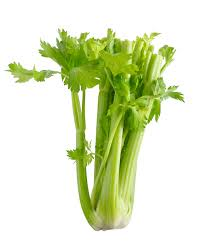 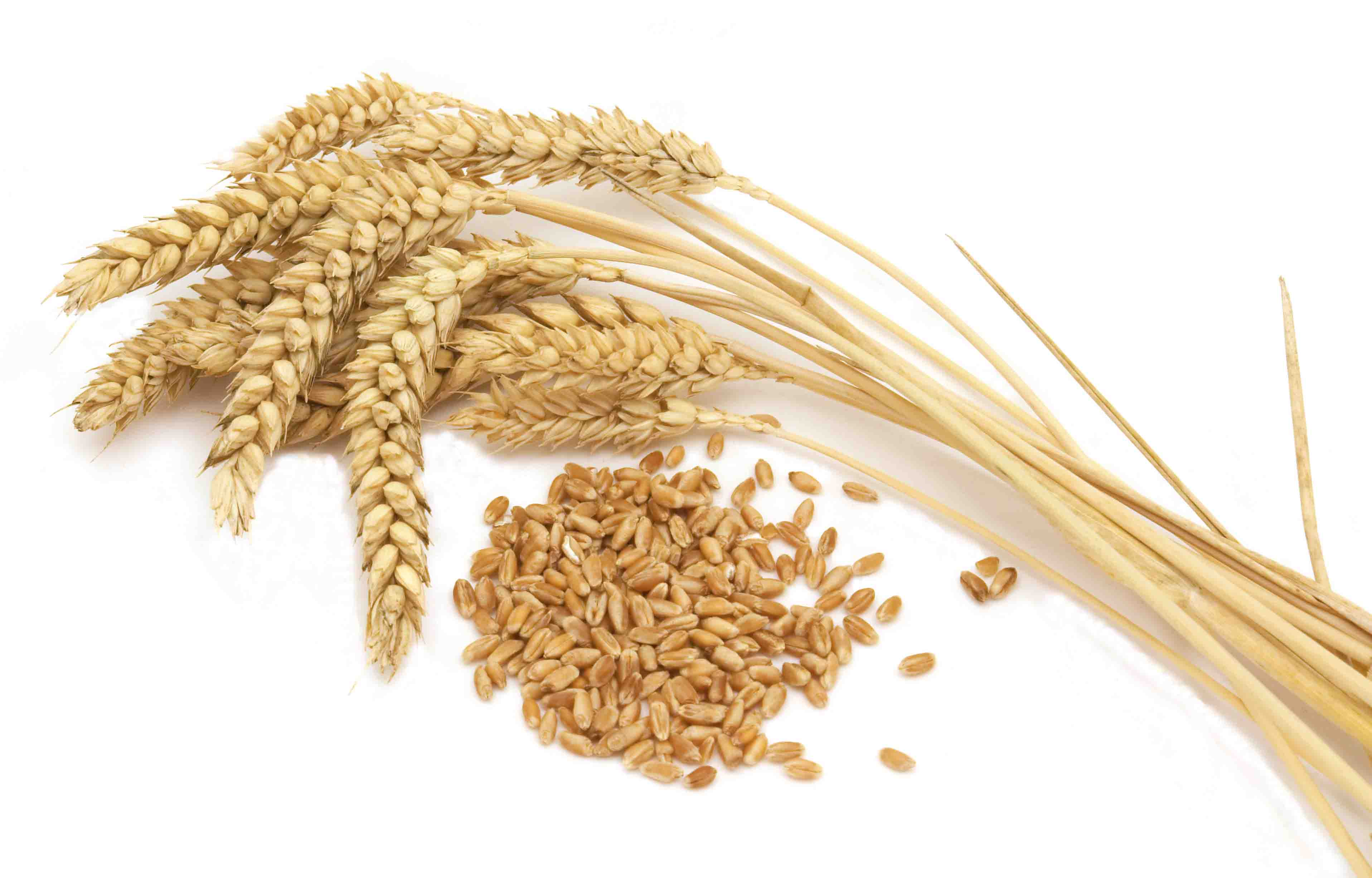 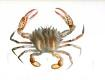 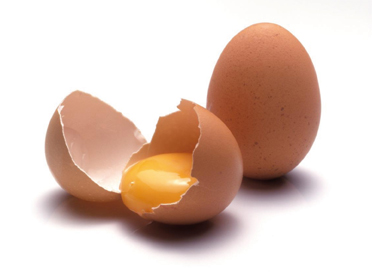 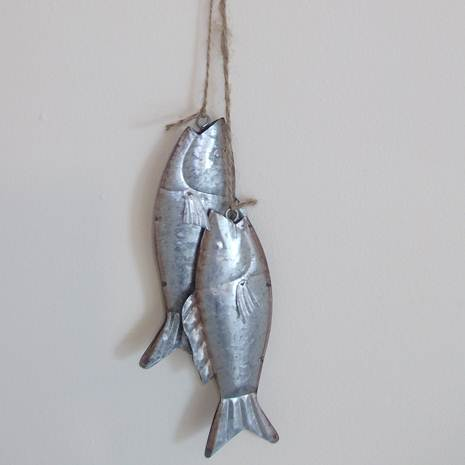 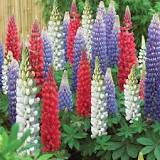 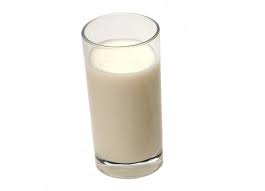 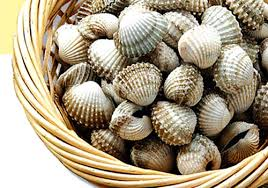 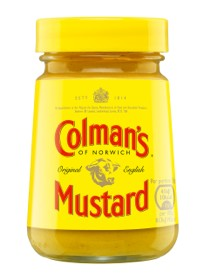 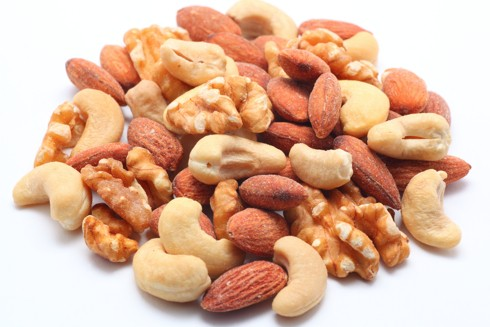 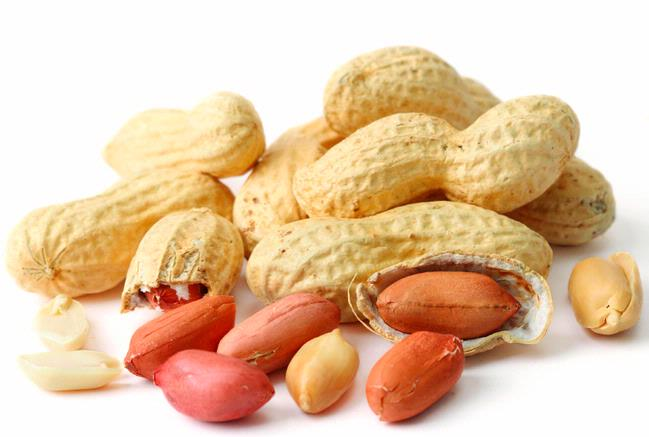 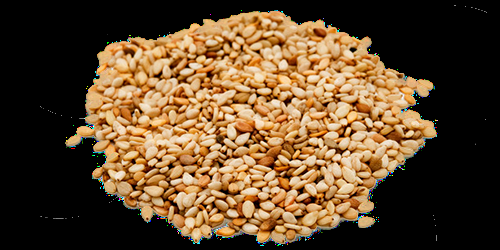 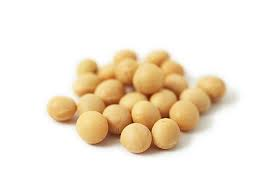 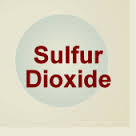 Menu ItemCeleryGlutenCrustaceanEggsFishLupinMilkMolluscMustardNutsPeanutsSesameSeedsSoyaSulphurDioxideSulphurDioxideNaanxxQuorn XPasta/PastryxXxCheesexCurry SaucexCheese/Onion RollxxSausagesxxLasagnexxXxxxVeggie SausagexMac N’CheesexxXxxHeinz KetchupxMayonnaiseXx S/F Chicken xxXXMashed Potato P/F XVeg NuggetsxxSpongexXxIce Cream xpancakes      x      xYorkshire PudxXxMenu ItemCeleryGlutenCrustaceanEggsFishLupinMilkMolluscMustardNutsPeanutsSesameSeedsSoyaSulphurDioxideQuorn xPasta/PastryxxxCheesexpizzaxxxxCurry SaucexVeggie MeatballsxxxNann xSausagexVeggie SausagexYorkshire PudxxxCheese, Onion RollxxGarlic SlicexxPork Meat ballsxxxFish FingersxPancake xxHeinz KetchupxMayonnaisexxVeggie MeatballxxxxxMashed Potato  P/F XSpongexxxIce Cream xYoghurtxMenu ItemCeleryGlutenCrustaceanEggsFishLupinMilkMolluscMustardNutsPeanutsSesameSeedsSoyaSulphurDioxideNaanxxQuorn xPasta/PastryxxxCheesexCurry SaucexCheese/Onion RollxxGarlic SlicexxSausagexVeggie SausagexYorkshire PudxxxSausage RollxxHeinz KetchupxMayonnaisexxChicken NuggetsxxxMashed Potato  P/F XSpongexxxIce Cream xYoghurtxMenu ItemCeleryGlutenCrustaceanEggsFishLupinMilkMolluscMustardNutsPeanutsSesameSeedsSoyaSulphurDioxideSulphurDioxideNaanxxQuorn xPasta/PastryxxxCheesexCurry SaucexCheese/Onion RollxxSausagesxxLasagnexxxxxxVeggie SausagexMac N’CheesexxxxxHeinz KetchupxMayonnaisexx S/F Chicken xxXXMashed Potato P/F XVeg NuggetsxxSpongexxxIce Cream xpancakes      x      xYorkshire PudxxxMenu ItemCeleryGlutenCrustaceanEggsFishLupinMilkMolluscMustardNutsPeanutsSesameSeedsSoyaSulphurDioxideQuorn xPasta/PastryxxxCheesexpizzaxxxxCurry SaucexVeggie MeatballsxxxNann xSausagexVeggie SausagexYorkshire PudxxxCheese, Onion RollxxGarlic SlicexxPork Meat ballsxxxFish FingersxPancake xxHeinz KetchupxMayonnaisexxVeggie MeatballxxxxxMashed Potato  P/F XSpongexxxIce Cream xYoghurtxMenu ItemCeleryGlutenCrustaceanEggsFishLupinMilkMolluscMustardNutsPeanutsSesameSeedsSoyaSulphurDioxideQuorn xPasta/PastryxxxCheesexpizzaxxxxCurry SaucexVeggie MeatballsxxxNann xSausagexVeggie SausagexYorkshire PudxxxCheese, Onion RollxxGarlic SlicexxPork Meat ballsxxxFish FingersxPancake xxHeinz KetchupxMayonnaisexxVeggie MeatballxxxxxMashed Potato  P/F XSpongexxxIce Cream xYoghurtx